附件4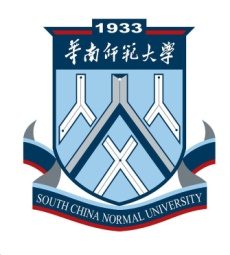 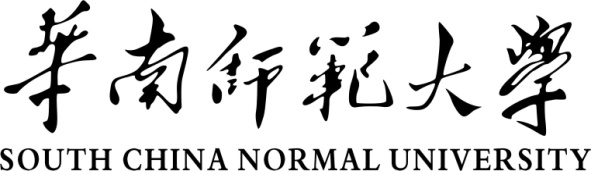 大学生创新创业训练计划创业训练项目申请书项 目 名 称：团 队 名 称：团队负 责人：联系电话：学号：专业：E -mail：指导教师:联系电话：项目管理单位：申请日期：项目起止年月：起于   年  月，止于     年   月  华南师范大学教务处2022年制填  写  说  明1.本申请书所列各项内容均须实事求是，认真填写，表达明确严谨，简明扼要。封面右上角的项目编号申请时暂不填写。2.本申请书为大十六开本（A4），可网上下载、自行复印或加页，但格式、内容、大小均须与原件一致。相关支撑材料附后，在左侧装订成册。3.请项目管理单位（学院）认真审核，经组织评审、答辩后，签署意见并盖章，妥善保存。一、申请项目及申报人情况一、申请项目及申报人情况一、申请项目及申报人情况一、申请项目及申报人情况一、申请项目及申报人情况一、申请项目及申报人情况一、申请项目及申报人情况一、申请项目及申报人情况一、申请项目及申报人情况一、申请项目及申报人情况一、申请项目及申报人情况一、申请项目及申报人情况一、申请项目及申报人情况一、申请项目及申报人情况一、申请项目及申报人情况一、申请项目及申报人情况一、申请项目及申报人情况一、申请项目及申报人情况一、申请项目及申报人情况项目负责人免冠近照项目负责人免冠近照项目负责人免冠近照项目负责人免冠近照项目负责人免冠近照项目简况申报项目名称申报项目名称申报项目名称申报项目名称申报项目名称项目负责人免冠近照项目负责人免冠近照项目负责人免冠近照项目负责人免冠近照项目负责人免冠近照项目简况拟定起止年月拟定起止年月拟定起止年月拟定起止年月拟定起止年月项目负责人免冠近照项目负责人免冠近照项目负责人免冠近照项目负责人免冠近照项目负责人免冠近照项目简况项目来源项目来源项目来源项目来源项目来源项目负责人免冠近照项目负责人免冠近照项目负责人免冠近照项目负责人免冠近照项目负责人免冠近照项目简况已获资助情况已获资助情况已获资助情况已获资助情况已获资助情况团队负责人 简况姓名姓名性别性别性别出生年月出生年月学历学历学历本科在读本科在读本科在读本科在读团队负责人 简况身份证号码身份证号码身份证号码身份证号码专业班级专业班级团队负责人 简况学号学号学号学号联系电话联系电话团队负责人 简况E-mailE-mailE-mailE-mail通讯地址通讯地址指导教师简况姓名1性别性别出生年月出生年月学位、职称学位、职称学位、职称学位、职称指导教师简况所在单位所在单位所在单位所在单位联系电话联系电话指导教师简况姓名2姓名2姓名2性别性别性别出生年月出生年月学位、职称学位、职称学位、职称学位、职称学位、职称指导教师简况所在单位所在单位所在单位所在单位联系电话联系电话团队成员简况姓名姓名性别性别性别学号学号学号学号学号学院专业专业手机号手机号角色及分工角色及分工角色及分工角色及分工角色及分工角色及分工签名签名团队成员简况团队成员简况团队成员简况团队成员简况团队成员接受创业培训情况、获何种证书团队成员接受创业培训情况、获何种证书团队成员接受创业培训情况、获何种证书团队成员接受创业培训情况、获何种证书团队成员接受创业培训情况、获何种证书团队成员接受创业培训情况、获何种证书团队成员接受创业培训情况、获何种证书团队成员接受创业培训情况、获何种证书团队成员接受创业培训情况、获何种证书团队成员接受创业培训情况、获何种证书团队成员接受创业培训情况、获何种证书团队成员接受创业培训情况、获何种证书资金情况项目所需资金项目所需资金项目所需资金项目所需资金项目所需资金自有资金投入金额自有资金投入金额资金情况已获资金金额已获资金金额已获资金金额已获资金金额已获资金金额已获资金来源已获资金来源资金情况申请资金金额申请资金金额申请资金金额申请资金金额申请资金金额申请资金主要用途申请资金主要用途二、项目研究主要内容二、项目研究主要内容二、项目研究主要内容二、项目研究主要内容三、立项依据（5000字以上，可加页）三、立项依据（5000字以上，可加页）三、立项依据（5000字以上，可加页）三、立项依据（5000字以上，可加页）请参考以下提纲填写（一）项目来源（二）行业及市场前景（行业历史与前景，市场规模及增长趋势，行业竞争对手，未来市场销售预测等）（三）创新点与项目特色（项目技术水平，产品或模式的创新性、先进性和独特性，竞争优势等）（四）生产或运营（生产方式、材料、劳动力、设备需求，质量保证，成本控制等）（五）投融资方案（六）管理模式（合作计划、实施方案，机构设置，人员管理，销售策略等）（七）效益预测（未来3-5年的销售收入、利润、资产回报率测算等）（八）风险预测及应对措施请参考以下提纲填写（一）项目来源（二）行业及市场前景（行业历史与前景，市场规模及增长趋势，行业竞争对手，未来市场销售预测等）（三）创新点与项目特色（项目技术水平，产品或模式的创新性、先进性和独特性，竞争优势等）（四）生产或运营（生产方式、材料、劳动力、设备需求，质量保证，成本控制等）（五）投融资方案（六）管理模式（合作计划、实施方案，机构设置，人员管理，销售策略等）（七）效益预测（未来3-5年的销售收入、利润、资产回报率测算等）（八）风险预测及应对措施请参考以下提纲填写（一）项目来源（二）行业及市场前景（行业历史与前景，市场规模及增长趋势，行业竞争对手，未来市场销售预测等）（三）创新点与项目特色（项目技术水平，产品或模式的创新性、先进性和独特性，竞争优势等）（四）生产或运营（生产方式、材料、劳动力、设备需求，质量保证，成本控制等）（五）投融资方案（六）管理模式（合作计划、实施方案，机构设置，人员管理，销售策略等）（七）效益预测（未来3-5年的销售收入、利润、资产回报率测算等）（八）风险预测及应对措施请参考以下提纲填写（一）项目来源（二）行业及市场前景（行业历史与前景，市场规模及增长趋势，行业竞争对手，未来市场销售预测等）（三）创新点与项目特色（项目技术水平，产品或模式的创新性、先进性和独特性，竞争优势等）（四）生产或运营（生产方式、材料、劳动力、设备需求，质量保证，成本控制等）（五）投融资方案（六）管理模式（合作计划、实施方案，机构设置，人员管理，销售策略等）（七）效益预测（未来3-5年的销售收入、利润、资产回报率测算等）（八）风险预测及应对措施四、项目成员各角色分工及其在创业训练中进度安排四、项目成员各角色分工及其在创业训练中进度安排四、项目成员各角色分工及其在创业训练中进度安排四、项目成员各角色分工及其在创业训练中进度安排五、项目预期研究成果和效果五、项目预期研究成果和效果五、项目预期研究成果和效果五、项目预期研究成果和效果主要阶段性成果最终研究成果六、经费预算明细六、经费预算明细六、经费预算明细六、经费预算明细序号序号用途金额合计合计七、指导教师意见七、指导教师意见七、指导教师意见七、指导教师意见指导教师（签名）：年  月  日指导教师（签名）：年  月  日指导教师（签名）：年  月  日指导教师（签名）：年  月  日八、项目管理单位（学院）专家组意见八、项目管理单位（学院）专家组意见八、项目管理单位（学院）专家组意见八、项目管理单位（学院）专家组意见专家组长（签名）：         学院（盖章）：年   月    日专家组长（签名）：         学院（盖章）：年   月    日专家组长（签名）：         学院（盖章）：年   月    日专家组长（签名）：         学院（盖章）：年   月    日